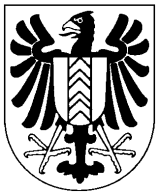 Fermetures de fin d’annéeInformation utile : les guichets du SECOPO (Contrôle des habitants et Etat civil) de la Ville de Neuchâtel seront fermés du 23 décembre au 2 janvier y compris en raison des fêtes de fin d’année.